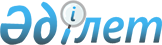 О внесении изменений в некоторые решения Правительства Республики КазахстанПостановление Правительства Республики Казахстан от 20 марта 2024 года № 211
      Правительство Республики Казахстан ПОСТАНОВЛЯЕТ:
      1. Утвердить прилагаемые изменения, которые вносятся в некоторые решения Правительства Республики Казахстан.
      2. Настоящее постановление вводится в действие со дня его подписания.  Изменения, которые вносятся в некоторые решения Правительства Республики Казахстан
      1. В постановлении Правительства Республики Казахстан от 12 апреля 1999 года № 405 "О видах государственной собственности на государственные пакеты акций и государственные доли участия в организациях":
      в перечне акционерных обществ и хозяйственных товариществ, государственные пакеты акций и доли участия которых остаются в республиканской собственности, утвержденном указанным постановлением:
      в разделе "г. Алматы" строку, порядковый номер 123-109, изложить в следующей редакции: 
      "123-109. АЛА-005206 АО "Национальная киностудия "Казахфильм" имени Шакена Айманова".
      2. В постановлении Правительства Республики Казахстан от 27 мая 1999 года № 659 "О передаче прав по владению и пользованию государственными пакетами акций и государственными долями в организациях, находящихся в республиканской собственности":
      в перечне государственных пакетов акций и государственных долей участия в организациях республиканской собственности, право владения и пользования которыми передается отраслевым министерствам и иным государственным органам, утвержденном указанным постановлением:
      в разделе "Министерству культуры и информации Республики Казахстан" строку, порядковый номер 375-4, изложить в следующей редакции:
      "375-4. Акционерное общество "Национальная киностудия "Казахфильм" имени Шакена Айманова".".
      3. В постановлении Правительства Республики Казахстан от 31 июля 2019 года № 551 "О некоторых вопросах Государственного фонда фильмов":
      пункт 1 изложить в следующей редакции:
      "1. Определить акционерное общество "Национальная киностудия "Казахфильм" имени Шакена Айманова" юридическим лицом, осуществляющим мероприятия, направленные на обеспечение сохранности, хранение, копирование, тиражирование, прокат и показ киноколлекции Государственного фонда фильмов.".
      4. В постановлении Правительства Республики Казахстан от 4 октября 2023 года № 866 "О некоторых вопросах Министерства культуры и информации Республики Казахстан":
      в Положении о Министерстве культуры и информации Республики Казахстан, утвержденном указанным постановлением:
      в перечне организаций, находящихся в ведении Министерства и его ведомств, пункт 54 изложить в следующей редакции:
      "54. Акционерное общество "Национальная киностудия "Казахфильм" имени Шакена Айманова".".
      _____________________________
					© 2012. РГП на ПХВ «Институт законодательства и правовой информации Республики Казахстан» Министерства юстиции Республики Казахстан
				
      Премьер-Министр Республики Казахстан 

О. Бектенов
Утверждены
постановлением Правительства
Республики Казахстан
от 20 марта 2024 года № 211